ЕЖОВА КРИСТИНА МИХАЙЛОВНА (фамилия имя отчество)ОСНОВНАЯ ИНФОРМАЦИЯ:ОБРАЗОВАНИЕ: ОЦЕНКА ПРОФЕССИОНАЛЬНЫХ КВАЛИФИКАЦИЙ:Дата рождения:17 12 2001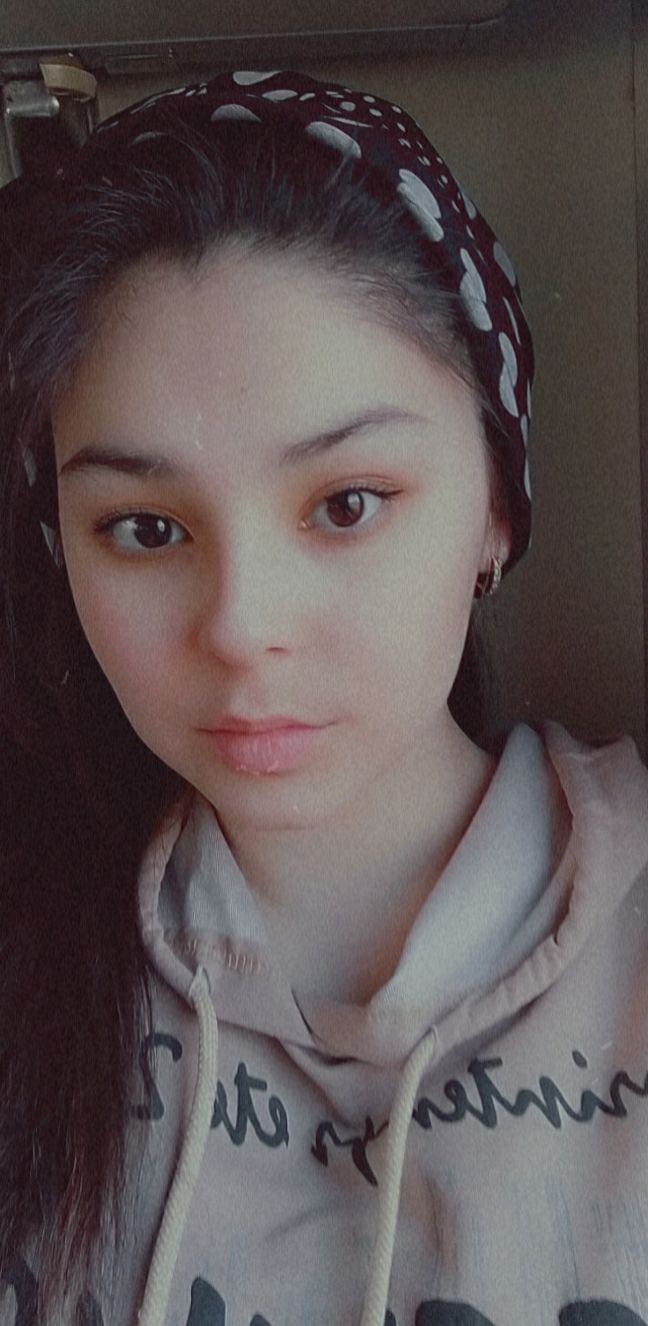 Семейное положение:Не замужемМесто жительства:Г. Хабаровск, Хабаровский край Воровского  20 кв 97 Телефон:89990863257E-mail:ominarahimova02@gmail.comЦЕЛЬ:Поиск работыПериодобученияНазвание учебного учрежденияСпециальность/профессия 01.09.2019 по30.06.2022КГА ПОУ «Хабаровский технологический колледж»Продавец, контролёр-кассирНазвание профессииНазвание организации, производившей оценкуГод прохождения2021Опыт работы (включая практическое обучение):ИП Шарипов. А Профессиональные навыки:Оказывать посетителям данного магазина помощь, на приобретения данного товара. Консультировать их, рассказывать о акциях, скидках, продукции, данного магазина. А так же, следить за качеством и порядком в торговом зале, складе и полках магазина.Дополнительные навыки:Работа на компьютере с пакетом программ Microsoft Office (Microsoft Word, Microsoft Excel, Microsoft Publisher, Microsoft PowerPoint).Личные качества:Добросовестность, отзывчивость, дисциплинированность, коммуникабельность.На размещение в бланке данных резюме выпускников на сайте колледжа моейПерсональной информации и фото СОГЛАСЕННа размещение в бланке данных резюме выпускников на сайте колледжа моейПерсональной информации и фото СОГЛАСЕН